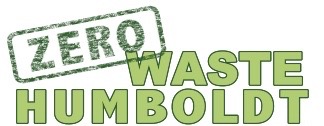 ZW RESOURCES FOR HUMBOLDT BUSINESSES AND SCHOOLSPREPARING TO BECOME ZERO WASTE CERTIFIEDZWH CERTIFICATION Categories&Points.pdf. ATTACHEDZWH Certification Categories and Points; BenefitsZW Monitoring Example.xlsx See AttachedTemplate ZW Monitoring SpreadSheethttps://www.contracosta.ca.gov/depart/cd/recycle/c-n-d/volume-to-weight-conversion.pdfVOLUME-TO-WEIGHT CONVERSIONS FOR WASTE AUDITS AND MONITORING (CIWMB)CalRecycle Conversion Table – see ATTACHEDCalRecycle Volume to Weight Conversion Tablehttps://www.epa.gov/sites/production/files/2016-04/documents/volume_to_weight_conversion_factors_memorandum_04192016_508fnl.pdfUS EPA Volume-to-Weight Conversion Factorshttps://archive.epa.gov/epawaste/conserve/smm/wastewise/web/html/measure-progress.html#calculateUS EPA Waste Wise – Measuring Your ProgressREDUCING FOOD WASTE & OTHER ORGANICShttps://www.calrecycle.ca.gov/organics/slcp/educationSB1383 CalRecycle Resources for Reducing Food Waste & Other OrganicsFood Waste Reduction for Humboldt Food Producers and Food Serving BusinessesPowerPoint Slides ATTACHEDPURCHASINGhttp://www.zerowastehumboldt.org/packaginganalysisreportCOOP_8-2015.docxFood Packaging Analysis for Single-Use Co-op Products (Layshock, ZWH)https://louisville.edu/purchasing/sustainability/keygreendefinitionsKey Green Definitions / Labels for Purchasinghttp://www.responsiblepurchasing.org/purchasing_guides/general_green/naspo_rpn_general_green_purchasing_guide.pdfGreen Purchasing Opportunities and Best PracticesGREENWASHINGPDF article AttachedRed Flags for Greenwashing (Gainer, Jan 2021)https://www.euronews.com/living/2020/09/09/what-is-greenwashing-and-why-is-it-a-problemhttps://www.businessnewsdaily.com/10946-greenwashing.htmlWhat is Greenwashing and Why Is It Important?SINGLE USE PLASTICShttps://www.youtube.com/watch?v=-dk3NOEgX7oPLASTIC WARS (2020) Frontline PBS. 54 minuteshttps://www.recycling-magazine.com/2020/12/07/reusable-packaging-up-to-85-more-climate-friendly-than-single-use/REUSE SYSTEMS HAVE SIGNIFICANTLY LESS ENVIRONMENTAL IMPACTS THAN RECYCLINGZERO WASTE IN THE TIME OF COVID19Arcata Chamber -ZWH PPt 10-2020.PDF – See AttachedZero Waste During the Time of COVID19 Presented to Arcata Chamber 2020EXTENDED PRODUCER RESPONSIBILITY (EPR)https://uspirg.org/sites/pirg/files/reports/US_PIRG_EA_Break%20the%20Waste%20Cycle-scrn_0.pdfBreak the Waste Cycle: Producer Responsibility Policies to Move the U.S. Toward Zero Waste; PennPIRG and Frontier Group (2020)RECYCLING IN HUMBOLDThttps://www.recology.com/recology-humboldt-county/eureka/resources/
Recology Sorting Guide
https://www.recology.com/recology-humboldt-county/eureka/your-carts/
Commercial Containershttps://humboldtsanitation.com/curbside-collection/
Humboldt Sanitation Recycling FAQsCOMPOSTING IN HUMBOLDThttps://www.localwormguy.com/The Local Worm Guy – Food Waste Collection Service; Worms; and Soil Amendment Products“BRAGGING RIGHTS:” CALCULATING AND REPORTING YOUR CARBON FOOTPRINT AND REDUCTION OF GREENHOUSE GAS EMISSIONShttps://www.stopwaste.org/at-work/reduce-and-reuse/recycling-business-waste/recycling-climate-protection/greenhouse-gasStopWaste.org -CO2 Conversions and Greenhouse Gas Reductions Calculatorhttps://upstreamsolutions.org/reuse-savings-calculator
Upstream Single-use to Reuse Savings Calculator